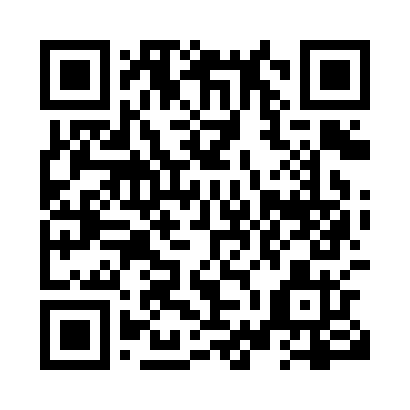 Prayer times for Goose Cove, Newfoundland and Labrador, CanadaWed 1 May 2024 - Fri 31 May 2024High Latitude Method: Angle Based RulePrayer Calculation Method: Islamic Society of North AmericaAsar Calculation Method: HanafiPrayer times provided by https://www.salahtimes.comDateDayFajrSunriseDhuhrAsrMaghribIsha1Wed4:055:481:036:078:2010:032Thu4:035:461:036:088:2110:053Fri4:015:451:036:098:2310:074Sat3:585:431:036:098:2410:095Sun3:565:411:036:108:2510:116Mon3:545:401:036:118:2710:137Tue3:525:381:036:128:2810:158Wed3:495:371:036:138:3010:179Thu3:475:361:036:138:3110:2010Fri3:455:341:036:148:3210:2211Sat3:435:331:036:158:3410:2412Sun3:415:311:036:168:3510:2613Mon3:395:301:036:178:3610:2814Tue3:375:291:036:178:3710:3015Wed3:345:271:036:188:3910:3216Thu3:325:261:036:198:4010:3417Fri3:305:251:036:208:4110:3618Sat3:285:241:036:208:4310:3919Sun3:265:231:036:218:4410:4120Mon3:245:221:036:228:4510:4321Tue3:235:211:036:238:4610:4522Wed3:215:201:036:238:4710:4723Thu3:195:191:036:248:4810:4924Fri3:175:181:036:258:5010:5125Sat3:155:171:036:258:5110:5326Sun3:145:161:046:268:5210:5527Mon3:125:151:046:278:5310:5628Tue3:105:141:046:278:5410:5829Wed3:095:131:046:288:5511:0030Thu3:085:131:046:288:5611:0031Fri3:085:121:046:298:5711:01